RELATÓRIOO processo 23118.003047/2018-41 apresenta um  total de 68 folhas. Entre as quais encontram-se os seguintes documentos:Memorando n. 161/DEPCI/UNIR (fl.01)Projeto devidamente assinado pelo proponente. (fls. 02-08)Ordem de serviço n.31/DEPCI/UNIR (fl. 09)Parecer Favorável da Profa. Maria R. P. F. de Miranda (fl.10)Ata Conselho DEPCI aprovando o parecer da conselheira (fls. 11-11v)Ordem de serviço n. 058/NUCSA/UNIR (fl.12)Parecer Favorável Dr. Delson Fernando B. Xavier (fl.13)Documento com aprovação ad referendum do Diretor do NUCSA (fl.14)ANÁLISETrata-se de projeto de extensão. O processo teve início em 04/09/2018. O projeto tem como título “Organização, Disseminação e Visibilidade da produção Científica da Universidade Federal de Rondônia, gerenciadas pela Biblioteca Universitária da UNIR, Campus Porto Velho: Atualização da acervo Institucional da UNIR”. É coordenado pelo Prof. Dr. Wellington Marçal de Carvalho do departamento de Ciências da Informação, curso de Biblioteconomia. Fazem parte do projeto como membros o prof. Alexandre M. Maroldi, três servidores técnicos  Administrativos da biblioteca e mais quatro discentes. Tem como Área temática principal a Educação e Linha de extensão a divulgação científica e tecnológica. Apresenta como objetivo geral “assegurar e ampliar a disseminação da informação científica produzida na UNIR“. Entre os objetivos específicos pretende “Democratizar o acesso à produção científica dos pesquisadores da UNIR; garantir a atualização do acervo digital do RIUNIR; Inserir a comunidade discente na manutenção do RIUNIR; Divulgar o acervo digital da UNIR à comunidade externa; garantir capacitação à comunidade interna e externa sobre as formas de acesso às coleções do acervo impresso e digital da UNIR”. O público alvo é a comunidade científica e acadêmica da UNIR, a comunidade externa à instituição. Faculdades, Instituto Federal e órgãos de Fomento, e a comunidade externa nacional e internacional. Quanto à carga horária, o total de atividades prevê, pelo cronograma de atividades, 1.100h distribuídas em 14 meses, iniciando em 20/08/2018 e finalizando em 12/2019.    O projeto apresenta Integração entre Universidade, outras instituições e comunidade. A comunidade é atingida pela divulgação dos conhecimentos produzidos na UNIR pela melhor guarda e organização das produções. O projeto promove a participação de discentes, o que mostra o caráter formativo da proposta. O projeto tem relevância social e acadêmica, pois pretende melhorar a divulgação do conhecimento produzido. Como sugestão, para que a proposta possa ter um alcance maior na comunidade externa à UNIR, sugere-se que sejam integradas ao público alvo os alunos e professores de algumas escolas de Rondônia, que poderiam receber capacitação e divulgação do material do acervo disponibilizado.  III – PARECERConsiderando a relevância do projeto e sua adequação ao conceito e requisitos normativos da extensão universitária na UNIR, sou de parecer FAVORÁVEL à aprovação do mesmo.             	É o Parecer.							Porto Velho, 28 de setembro de 2018.Conselheiro Márcio SeccoRelator CPE/CONSEADecisão:Na 105ª sessão ordinária, em 04-10-2018, por unanimidade a câmara acompanha o parecer em tela, cujo relator é de parecer favorável.A câmara faz a sugestão de que seja ampliado o alcance do público-alvo externo, tal como, que envolva os conselhos profissionais de classe.                                              Conselheiro Márcio Secco                                                      Presidente CÂMARA DE PESQUISA E EXTENSÃO – CPEProcesso n.º 23118.003047/2018-41Parecer: 2333/CPEAssunto: Projeto de Extensão Intitulado “Organização, Disseminação e Visibilidade da produção Científica da Universidade Federal de Rondônia, gerenciadas pela Biblioteca Universitária da UNIR, Campus Porto Velho: Atualização do acervo Institucional da UNIR”. Assunto: Projeto de Extensão Intitulado “Organização, Disseminação e Visibilidade da produção Científica da Universidade Federal de Rondônia, gerenciadas pela Biblioteca Universitária da UNIR, Campus Porto Velho: Atualização do acervo Institucional da UNIR”. Interessado: Prof. Dr. Wellington Marçal de Carvalho Interessado: Prof. Dr. Wellington Marçal de Carvalho Relator: Conselheiro Márcio SeccoRelator: Conselheiro Márcio Secco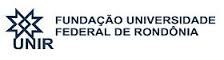 Conselho Superior Acadêmico- CONSEACâmara de Pesquisa e Extensão - CPEProcesso: 23118.003047/2018-41Da Presidência dos Conselhos SuperioresHOMOLOGADO EM 10/10/2018Parecer: 2333/CPEDa Presidência dos Conselhos SuperioresHOMOLOGADO EM 10/10/2018Assunto: Projeto de Extensão Intitulado “Organização, Disseminação e Visibilidade da produção Científica da Universidade Federal de Rondônia, gerenciadas pela Biblioteca Universitária da UNIR, Campus Porto Velho: Atualização do acervo Institucional da UNIR”. Assunto: Projeto de Extensão Intitulado “Organização, Disseminação e Visibilidade da produção Científica da Universidade Federal de Rondônia, gerenciadas pela Biblioteca Universitária da UNIR, Campus Porto Velho: Atualização do acervo Institucional da UNIR”. Interessado(a): Prof. Dr. Wellington Marçal de CarvalhoInteressado(a): Prof. Dr. Wellington Marçal de CarvalhoRelator: Conselheiro Márcio SeccoRelator: Conselheiro Márcio Secco